STUDENT SERVICES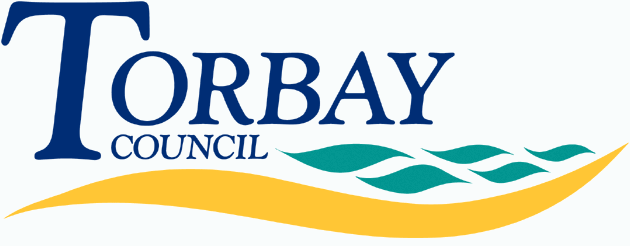 Children starting in reception at primary school in September 2019 (on time applications)Below are the admissions criteria (in descending order of priority) together with the number of places offered under each criterion:Last place offeredSt Margaret’s AcademyAdmission number: 60Total number of preferences for places116First preferences considered60First preferences offered (percentage offered)53 (88%)Second preferences considered43Second preferences offered (percentage offered)6 (14%)Third preferences considered 13Third preferences offered (percentage offered)1 (8%)CriterionNumber of places offeredChildren whose Statement of Special Educational Needs or Education, Health and Care Plan names the school.1Looked after children or children who were previously looked after but immediately after being looked after became subject to an adoption, child arrangements or special guardianship order.2Children without an Education, Health and Care Plan or a Statement of Special Educational Needs who the Local Authority have identified as needing access to the Enhanced Resource.0Children who will have a sibling attending the school at the time of application.30Other children for whom an application for the school has been received.27TOTAL60Children allocated to the closest school to the home address with a place available because the preferred school(s) cannot be offered.0TOTAL CHILDREN OFFERED A PLACE60CriterionDistance from school (if used as tie-break)Other children for whom an application for the school has been received.0.60 milesNumber of places still available on National Offer Day0